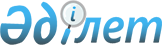 On approval of the Rules for the recognition of learning outcomes obtained by adults via non-formal education provided by organizations included in the list of recognized organizations providing non-formal education
					
			Invalidated
			
			Unofficial translation
		
					Order of the Minister of Education and Science of the Republic of Kazakhstan dated September 28, 2018 No. 508. Registered with the Ministry of Justice of the Republic of Kazakhstan on October 23, 2018 No. 17588. Abolished by the joint order of the Minister of Science and Higher Education of the Republic of Kazakhstan dated October 24, 2023 No. 544 and the Minister of Education of the Republic of Kazakhstan dated October 24, 2023 No. 322
      Unofficial translation
      Footnote. Abolished by the joint order of the Minister of Science and Higher Education of the Republic of Kazakhstan dated October 24, 2023 No. 544 and the Minister of Education of the Republic of Kazakhstan dated October 24, 2023 No. 322 (effective ten calendar days after the date of its first official publication).




      In accordance with subparagraph 38-3) of Article 5 of the Law of the Republic of Kazakhstan of July 27, 2007 “On Education” I hereby ORDER: 
      1. That the enclosed Rules for the recognition of learning outcomes received by adults via non-formal education provided by organizations included in the list of recognized organizations providing non-formal education shall be approved.
      2. Under the current statutory procedure of the Republic of Kazakhstan, the Department of Higher and Postgraduate Education of the Ministry of Education and Science of the Republic of Kazakhstan shall:
      1) provide the state registration of this order with the Ministry of Justice of the Republic of Kazakhstan;
      2) within ten calendar days from the date of state registration of this order, send its copy in paper and electronic form both in the Kazakh and Russian languages to the Republican State Enterprise on the Right of Economic Management "Republican Center of Legal Information" for official publication and inclusion into the Reference Control Bank of Regulatory Legal Acts of the Republic of Kazakhstan;
      3) place this order on the Internet resource of the Ministry of Education and Science of the Republic of Kazakhstan after its official publication;
      4) within ten working days after the state registration of this order, submit the information on the implementation of measures provided for in subparagraphs 1), 2) and 3) of this paragraph to the Legal Department of the Ministry of Education and Science of the Republic of Kazakhstan. 
      3. Control over the execution of this order shall be entrusted to Vice-Minister of Education and Science of the Republic of Kazakhstan Aimagambetov A. K.
      4. This order shall enter into force upon the expiry of ten calendar days after the day of its first official publication. Rules for the recognition of learning outcomes obtained by adults via non-formal education 
provided by organizations included in the list of recognized organizations providing non-formal education Chapter 1. General provisions 
      1. These Rules (hereinafter referred to as the Rules) have been developed in accordance with subparagraph 38-3) of Article 5 of the Law of the Republic of Kazakhstan of July 27, 2007 “On Education” and determine the procedure for recognizing learning outcomes received by adults via non-formal education provided by organizations included in list of recognized organizations providing non-formal education.
      2. The following concepts shall be used in these Rules:
      1) learning outcomes - confirmed by the assessment the volume of knowledge, skills, knowledge, acquired and demonstrated by students in the development of the educational program, and the generated values and attitudes;
      2) recognition of learning outcomes - the process of formalizing the results of educational experience, a set of competencies and knowledge;
      3) non-formal adult education - a type of education provided by organizations that provide educational services, rendered without taking into account the place, date and form of education, and is accompanied by the issuance of a document confirming the learning outcomes. Chapter 2. Procedure for the recognition of learning outcomes obtained by adults via non-formal education provided by organizations included in the list of recognized organizations
providing non-formal education
      3. Non-formal education shall be presented by organizations providing educational services, rendered without taking into account the place, date and form of education, with the issuance of a document confirming the learning outcomes in compliance with subparagraph 2) of Article 37 of the Law of the Republic of Kazakhstan of July 27, 2007 "On Education".
      4. Learning outcomes obtained via non-formal education shall be recognized by the organizations of technical and vocational, post-secondary, higher and (or) post-graduate education (hereinafter referred to as the educational organizations).
      5. The documents confirming the learning outcomes shall be a certificate of completion or a document of completion.
      6. To recognize the learning outcomes, the organization of education shall create a commission (hereinafter referred to as the Commission).
      7. The Commission shall consist of an odd number of members, comprising of teachers of educational organizations.
      8. From among the members of the Commission a majority of votes shall elect the chairman of the Commission who directs the activity of the Commission, and in case of his/her absence – 
      the deputy chairman.
      The functions of the secretary of the Commission shall be performed by a specialist of educational organization, who is not the member of the Commission.
      9. The decision of the Commission shall be drawn up in a free-form protocol.
      10. A person who has submitted an application for recognition of learning outcomes (hereinafter referred to as the Applicant), obtained as a result of non-formal education shall submit the following documents for consideration by the Commission:
      a free-form statement on the recognition of learning outcomes obtained via non-formal education;
      copy of an identity card;
      a document confirming the learning outcomes.
      11. The Commission shall verify the availability of documents specified in paragraph 10 of these Rules.
      12. The Commission shall conduct an interview to determine the level of knowledge and skills of the applicant.
      13. Following the results of the interview, the Commission shall make a decision on refusal or recognition of the learning outcomes.
      14. The decision of the commission shall be taken by a majority of votes of the total number of participants of the meeting of the Commission. 
					© 2012. «Institute of legislation and legal information of the Republic of Kazakhstan» of the Ministry of Justice of the Republic of Kazakhstan
				
      Minister of Education of Scienceof the Republic of Kazakhstan 

Y. Sagadiyev
Approved
by order № 508 of the Minister of 
Education and Science
of the Republic of Kazakhstan
of September 28, 2018